Chapter 2 Excel Output: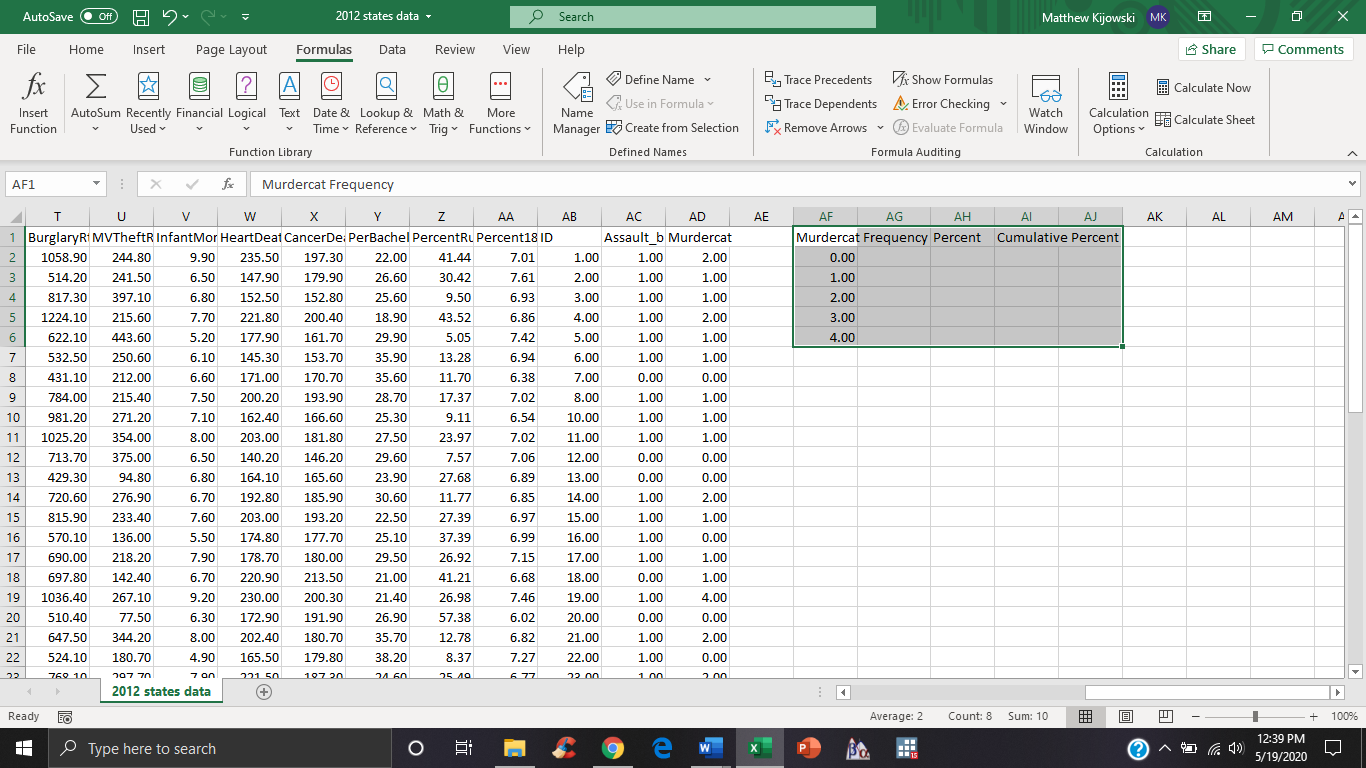 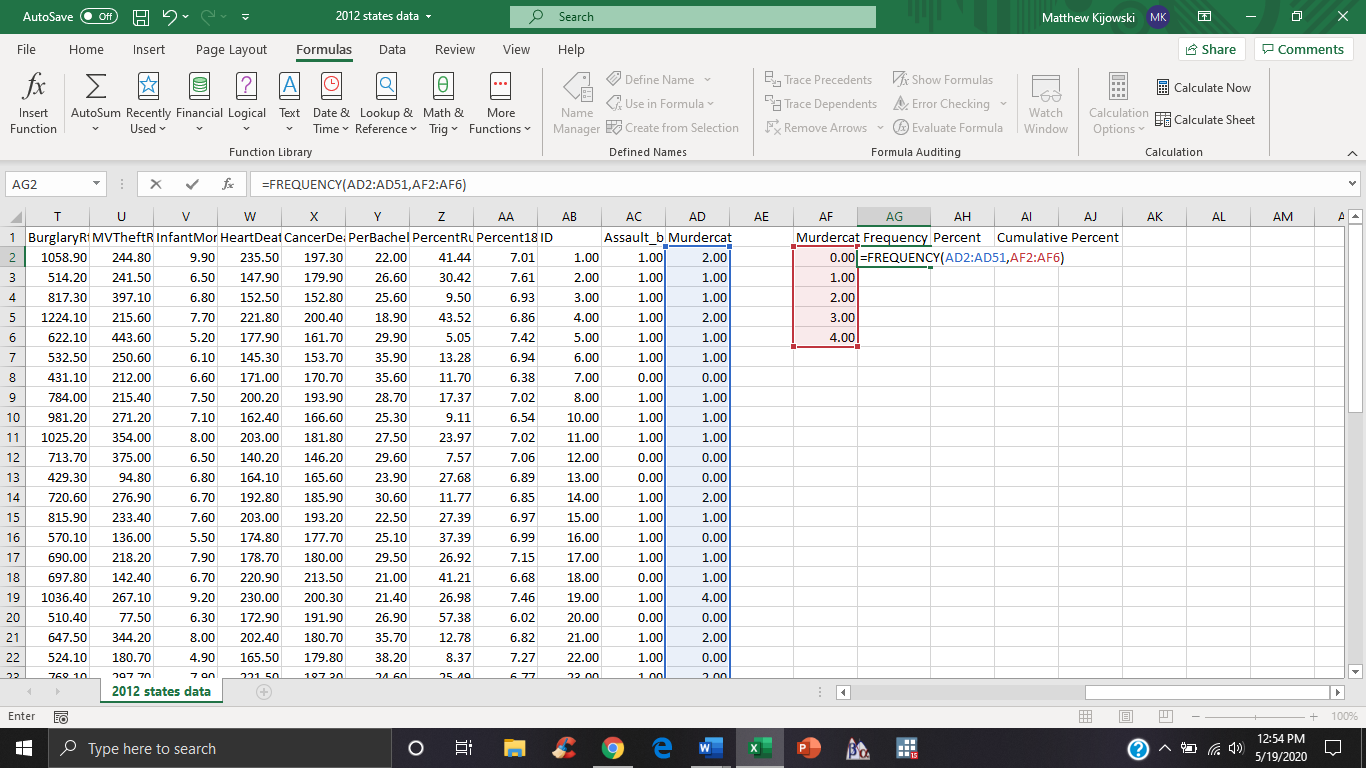 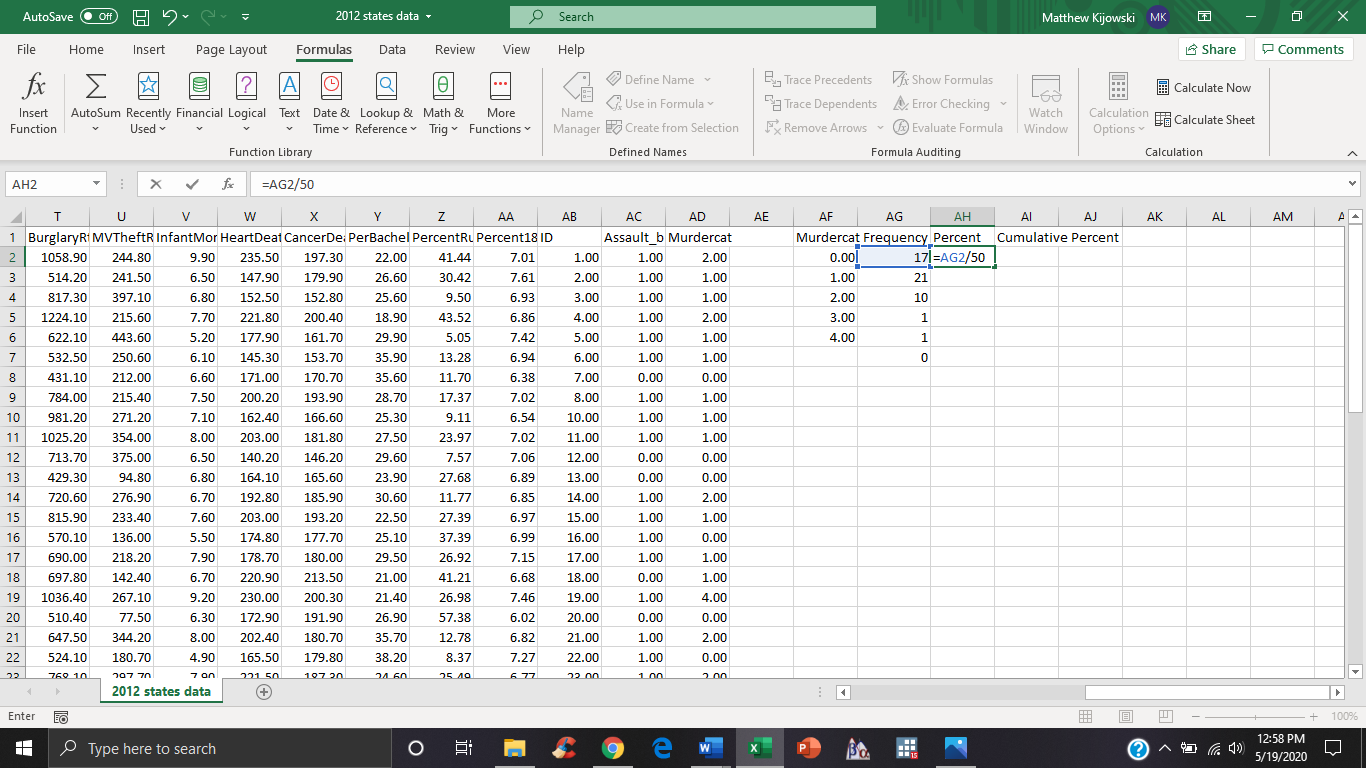 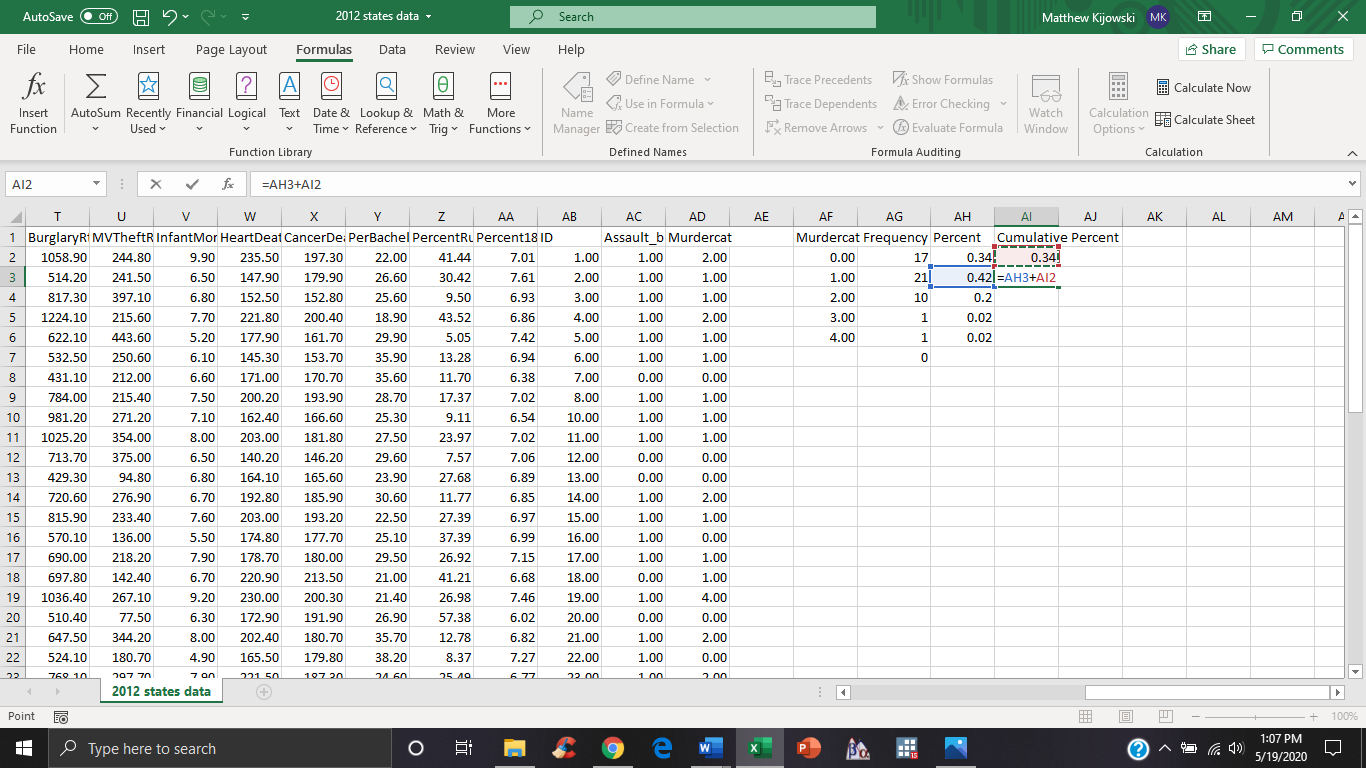 Murdercat FrequencyMurdercat FrequencyPercentCumulative PercentCumulative Percent0.00170.340.341.00210.420.762.00100.20.963.0010.020.984.0010.021